 	QUOTATION	Payment: 100% with the orderDate:14/10/2022PhotoSpecificationPackingNW/GW (KG)Carton Meas (cm)QTYTotalweight (KG)Total CBMDelivery timeFOB Price USD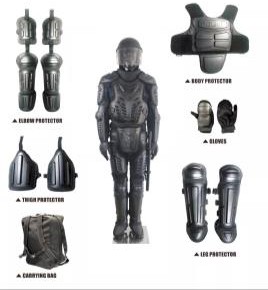 SIZE: One-size-fits-all.Material: ABS + EVA.Color: BlackFeature:. Ergonomical design.. Innocuous material.. High-wearing feature.. Best impact absorption.. Soft EVA for more comfortable.1pcs/ctn10/1149*31*6150005500046345days292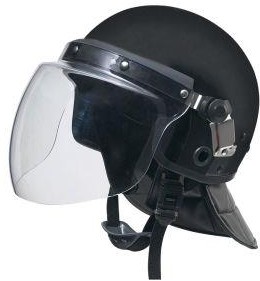 9pcs/ctn16/1786*82*365000944514145days40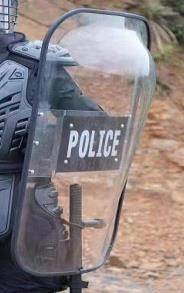 Material: PC transparent with cushioned diagonal ellbow rail and anti-slip handle.Shape: rectangular.size: 1000X560X3.5mm about3.5kg/pc5pcs/ctn17/18120*58*3050001800020945days55